Základná škola Jána Drdoša Vígľaš č. 436, 96202 Vígľaš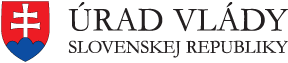 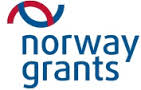 Názov projektu:  „Adaptačné hydroklimatické opatrenia na zachytenie a využitie zrážok na ZŠ Jána Drdoša Vígľaš“.Kód projektu: ACC03046Projekt je financovaný z Finančného mechanizmu EHP (85%) a štátneho rozpočtu (15%).Predmet: Výtvarná výchovaRočník: druhýTitul, meno a priezvisko učiteľa: Mgr. Martina GuničováTéma: Zelená strechaPočet hodín: 1Aktivita realizovaná: 6.5.2015Popis aktivity:  Žiaci vedia z predchádzajúcej hodiny aký je  kolobeh  vody v prírode, vedia , že voda je potrebná pre život človeka, živočíchov a rastlín. Ku kresbám a kulisám z predchádzajúcej hodiny si šikovnejší vymysleli aj básničku. Najlepšiu pripájame.    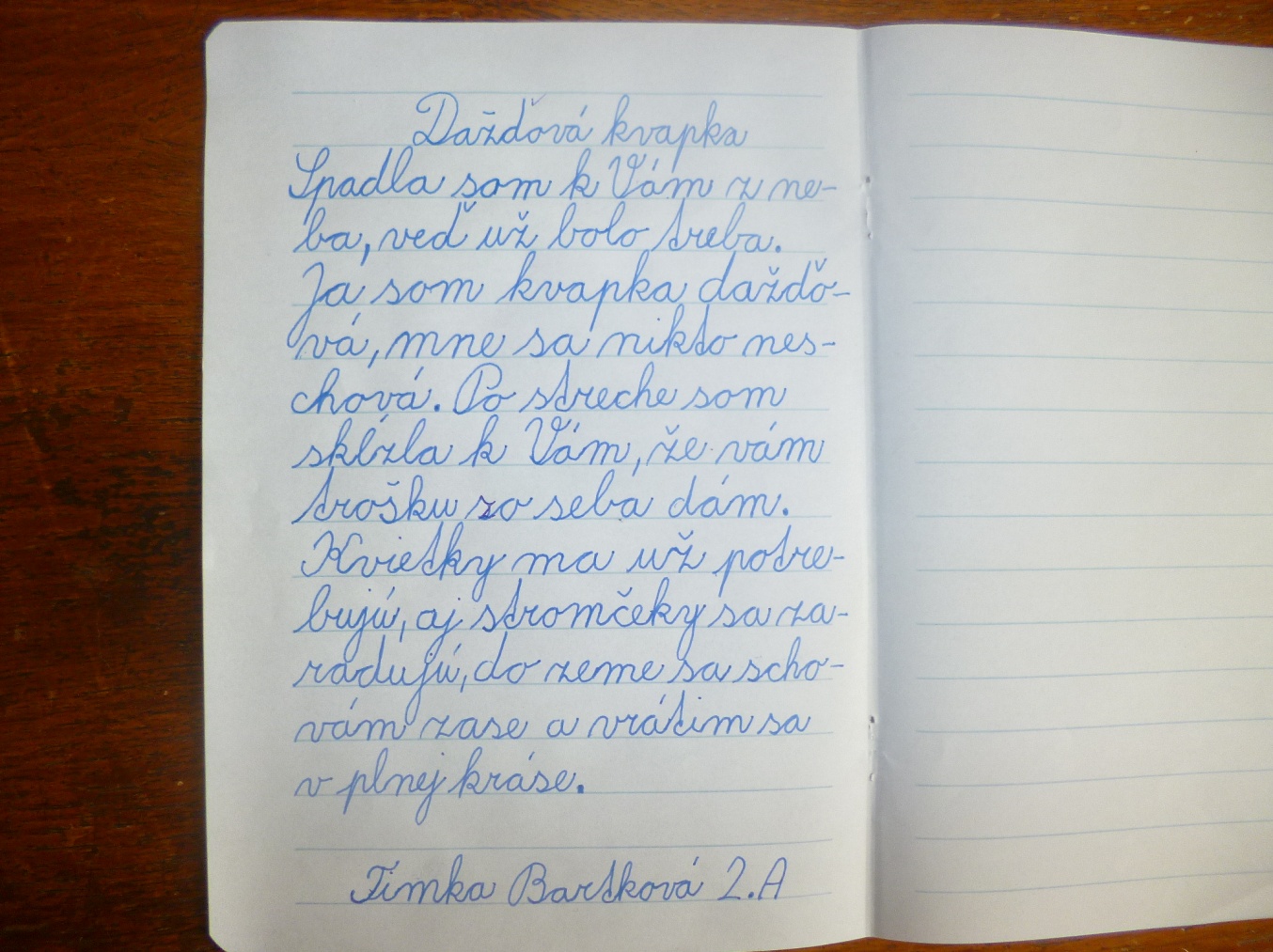 